ESTRATEGIADE PARTICIPACIÓN CIUDADANA NOMBRE DE LA ESTRATEGIAUnidad Administrativa Especial de Servicios Públicos –UAESP(Mes –año)XXXXXDirectora GeneralXXXXJefe Oficina Asesora de PlaneaciónSubdirectores y jefes de OficinaXXXXXX, Subdirector (a) de Servicios Funerarios y Alumbrado PúblicoXXXXXX, Subdirector (a) de Administrativa y Financiera XXXXXX, Subdirector (a) de Asuntos Legales XXXXXX, Subdirector (a) de Disposición FinalXXXXXX, Subdirector (a) de AprovechamientoXXXXXX, Subdirector (a) de Recolección, Barrido y LimpiezaXXXXXX, Jefe de Oficina Asesora de ComunicacionesXXXXXXX, Jefe de Oficina TICXXXXXXX, Jefe de Oficina de Control InternoEquipo de trabajoNombre, DependenciaINTRODUCCIÓNEspecifique el marco general o contexto del documentoOBJETIVOSOBJETIVO GENERAL Establezca el objetivo global de la estrategia el cual debe ser medible OBJETIVOS ESPECÍFICOSMedibles y alcanzable en un periodo de tiempoALCANCEA quien aplica la estrategia, vigencia de la misma.PRINCIPIOS DE LA PARTICIPACIÓN CIUDADANASe debe actualizar con el marco normativo vigente externo –(Constitución Política, leyes, jurisprudencia, plan de desarrollo) e interno (política de participación ciudadana, estrategia de participación ciudadana, protocolos, metodologías entre otros).MARCO NORMATIVOAplicar para este punto lo establecido en el instructivo DES-IN-01 Elaboración, actualización y control de la información documentada del SIGMODELO DE RELACIONAMIENTO CON GRUPOS DE INTERÉSEstablezca los grupos de interés de la entidad ya identificados dentro del Modelo de relacionamiento, priorizando los que tienen relación con participación ciudadana.  ESTRATEGIA Realice la descripción de los componentes o ruta de implementación de la estrategia, puede utilizar una estacionalidad de producto (revisar que está pasando en determinada época de año y de acuerdo a esto plantear acciones que potencien o mitiguen un contexto determinado).OBJETIVOS DE DESARROLLO SOSTENBILE –ODSDescriba cómo la estrategia contribuye con los ODS, teniendo en cuenta los instrumentos de planeación nacionales y distritales en la materia y la importancia que tiene para la entidad alinear sus acciones de participación en el marco de los ODS. Debe insertar una tabla que relacione cada uno de los ODS asociados a Participación Ciudadana y el indicador correspondiente. Ejemplo:ENFOQUE BASADO EN DERECHOS HUMANOS Describa cómo la estrategia se alinea con los enfoques poblacional y diferencial, territorial y ambiental, y, de género, defina la importancia que tiene para la entidad desarrollar sus actividades de participación ciudadana en el marco del respeto y garantía de los DD.HH.ESPACIOS DE PARTICIPACIÓN CIUDADANAColoque uno o dos párrafos introductorios sobre la importancia que tiene para la entidad establecer espacios de participación, el impacto que esto tiene en el relacionamiento con los grupos de interés y clasifique cuáles son propios y cuáles interinstitucionales.Para esto debe tomar la información contenida en el formato diligenciado PCI-FM-04 Matriz de espacios e instancias de Participación CiudadanaPara los espacios propios debe insertar una tabla que contenga como mínimo:PLANES DE GESTIÓN SOCIALSe debe colocar la información sobre cada uno de los planes de gestión de las dependencias misionales, realizar una descripción detallada de cómo se lleva a cabo, actividades principales e información sobre su plan de acción.ACTIVIDADES En este punto se aborda la descripción de las actividades que permitan promover la gestión pública abierta y transparente a través de diferentes mecanismos y espacios de participación ciudadana, considerar los siguientes:Mesas de trabajo o de concertaciónRecorridos ciudadanos Reuniones Estrategias de cultura ciudadana Ferias de servicios Las demás a las que seamos convocadosSocializacionesCapacitacionesSensibilizaciones  RENDICIÓN DE CUENTASHaga una breve descripción de los lineamientos que dicta el Modelo Integrado de Planeación y Gestión MIPG, Plan Anticorrupción y de Atención al Ciudadano de acuerdo con el Manual Único de Rendición de Cuentas V2, Protocolo de Rendición de Cuentas para entidades del Distrito y los subcomponentes que allí se definen.Mencione la importancia de generar estos espacios, y haga mención de: Es por esto que la entidad ha definido en la PCI-FM-09 Estrategia de Rendición de Cuentas, considerando la importancia que tiene para la Unidad desarrollar de manera transparente más de un mecanismo de diálogo que responda a los intereses y expectativas de los grupos de interésCONTROL SOCIALHaga una breve descripción de la importancia que tiene el Control Social para la entidad, de acuerdo con lo que dicta la Ley 1757 de 2015 de Participación Ciudadana, Ley 850 2003 Ley de veedurías ciudadanas.Mencione la importancia de garantizar los mecanismos a través de los cuales la ciudadana puede ejercer control social y garantizar este derecho ciudadano. Mencione que para esto fue creada la Estrategia de Control Social.Instancias de ParticipaciónColoque uno o dos párrafos introductorios sobre la importancia que tiene para la entidad establecer instancias de participación, el impacto que esto tiene en el relacionamiento con los grupos de interés y clasifique cuáles son propios y cuáles interinstitucionales.Para esto debe tomar la información contenida en el formato diligenciado PCI-FM-04 Matriz de espacios e instancias de Participación CiudadanaJuntas Administradoras Locales -JAL Coloque uno o dos párrafos en donde se informe el protocolo para atender los requerimientos de las Juntas Administradoras Locales por parte de las subdirecciones misionales, teniendo en cuenta que para estos requerimientos se tiene un plazo de respuesta de 15 días hábiles por lo que se debe entregar al asesor de Dirección General el insumo para revisión y consolidación 3 días antes. Frente a las reuniones sostenidas contemple la entrega de actas de reunión y seguimiento a compromisos dentro del protocolo.  Observatorios Ciudadanos Espacios formalizados de la UAESPPactos CiudadanosMECANISMOS DE PARTICIPACIÓN CIUDADANADe acuerdo con la Constitución Política de Colombia (art. 23) y la Ley 1757 de 2015 de Participación Ciudadana menciones cuáles son los mecanismos de participación.CANALES DE ATENCIÓN A CIUDADANÍADescriba aquí los canales de atención con los que cuenta la UAESP y como se potenciarán para una efectiva ejecución de la estrategia. Canales presenciales, virtuales, digitales…etcPLAN DE ACCIÓN DE PARTICIPACIÓN CIUDADANAExplique en qué consiste el Plan de Acción, cómo se planean las actividades que lo componen, haga mención de PCI-FM-03 Plan de Acción de Participación Ciudadana e indique:Este Plan de Acción recopilará también las actividades que están planteadas y se ejecutan a través de: Las establecidas en el PEI - Objetivo 2 Participación Ciudadana. Las que se establezcan en el Plan de Acción Sectorial de Hábitat.El Plan de Gestión Social Doña Juana 2021-2025, de acuerdo con los programas de cada una de sus líneas estratégicas.Las establecidas en el Plan de Acción de Participación Ciudadana el cual se formula en el componente 6 de Iniciativas Adicionales del Plan Anticorrupción y de Atención al Ciudadano – PAAC.Planes de Gestión social de las subdirecciones misionales.Las establecidas en la estrategia de participación ciudadana de la Política Pública de Gestión de Residuos.SEGUIMIENTO Y CONTROLIndique cómo se realizará el seguimiento y control de cada una de las actividades y acciones desarrolladas en la estrategia. Se debe indicar si se realiza a través de la Mesa Técnica de Participación o cuál otra instancia.RECURSOS Indique los recursos humanos y presupuestales definidos para el desarrollo de esta estrategia y sus actividades BIBLIOGRAFÍAColocar las referencias bibliográficas que permitan ver las fuentes consultadas, se debe colocar en orden alfabético. No colocar viñetas ni enumerar.ANEXOSNo utilice viñetas ni enumeración Anexo 1. Título 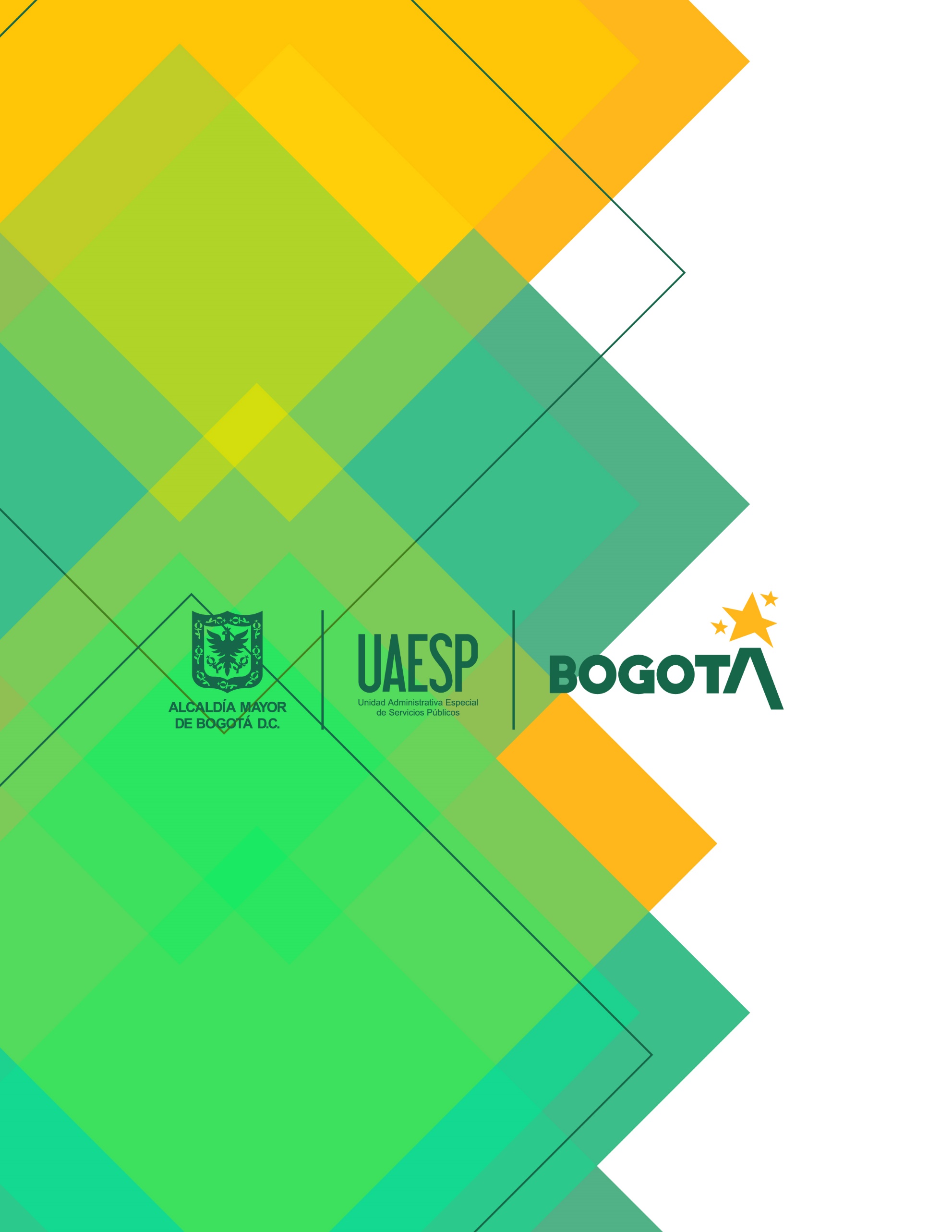 ORDENNORMAAÑOEPIGRAFEOBETIVO DE DESARROLLO SOSTENIBLEOBETIVO DE DESARROLLO SOSTENIBLEINDICADOR CON RELACIÓN A PARTICIPACIÓN CIUDADANA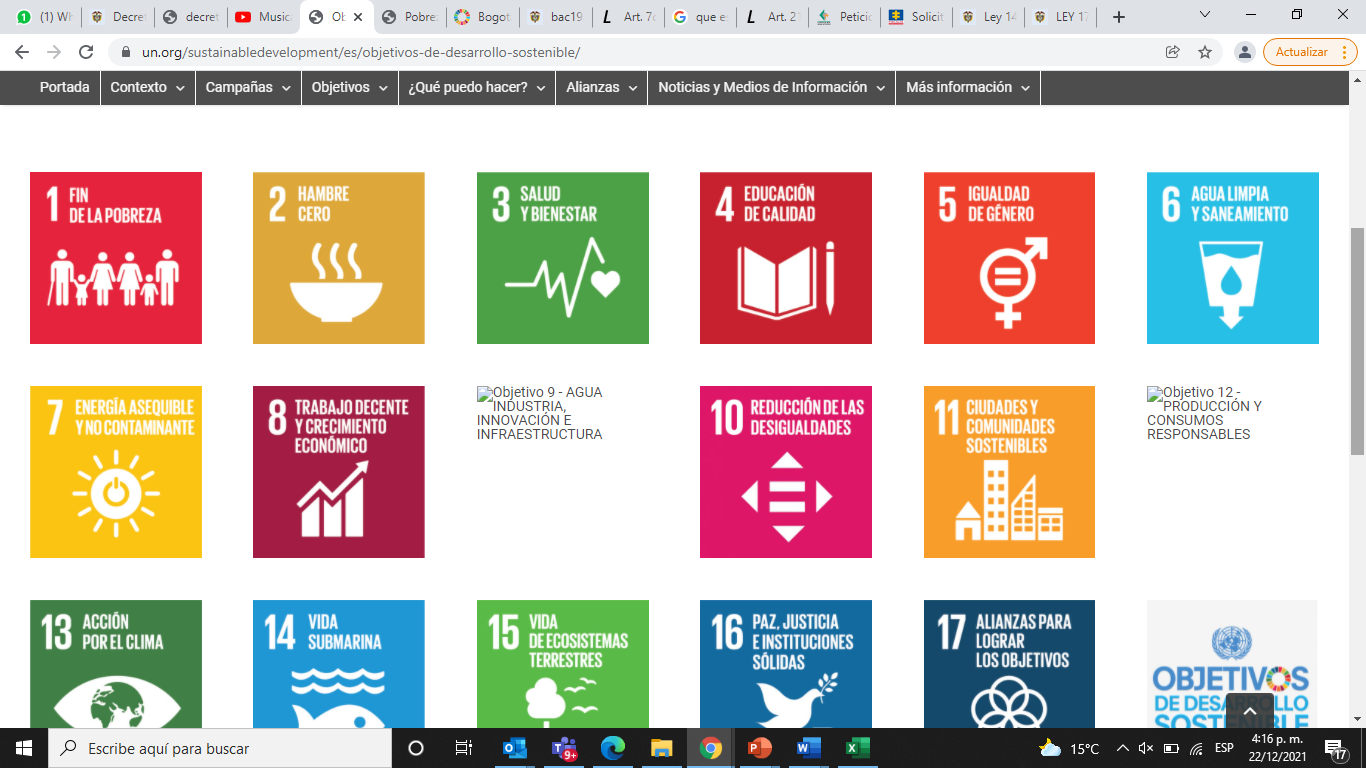 ODS 1
FIN POBREZA1.4   Para 2030, garantizar que todos los hombres y mujeres, en particular los pobres y los más vulnerables, tengan los mismos derechos a los recursos económicos, así como acceso a los servicios básicos, la propiedad y el control de las tierras y otros bienes, la herencia, los recursos naturales, las nuevas tecnologías y los servicios económicos, incluida la microfinanciación.1.5 Para 2030, fomentar la resiliencia de los pobres y las personas que se encuentran en situaciones vulnerables y reducir su exposición y vulnerabilidad a los fenómenos extremos relacionados con el clima y a otros desastres económicos, sociales y ambientales.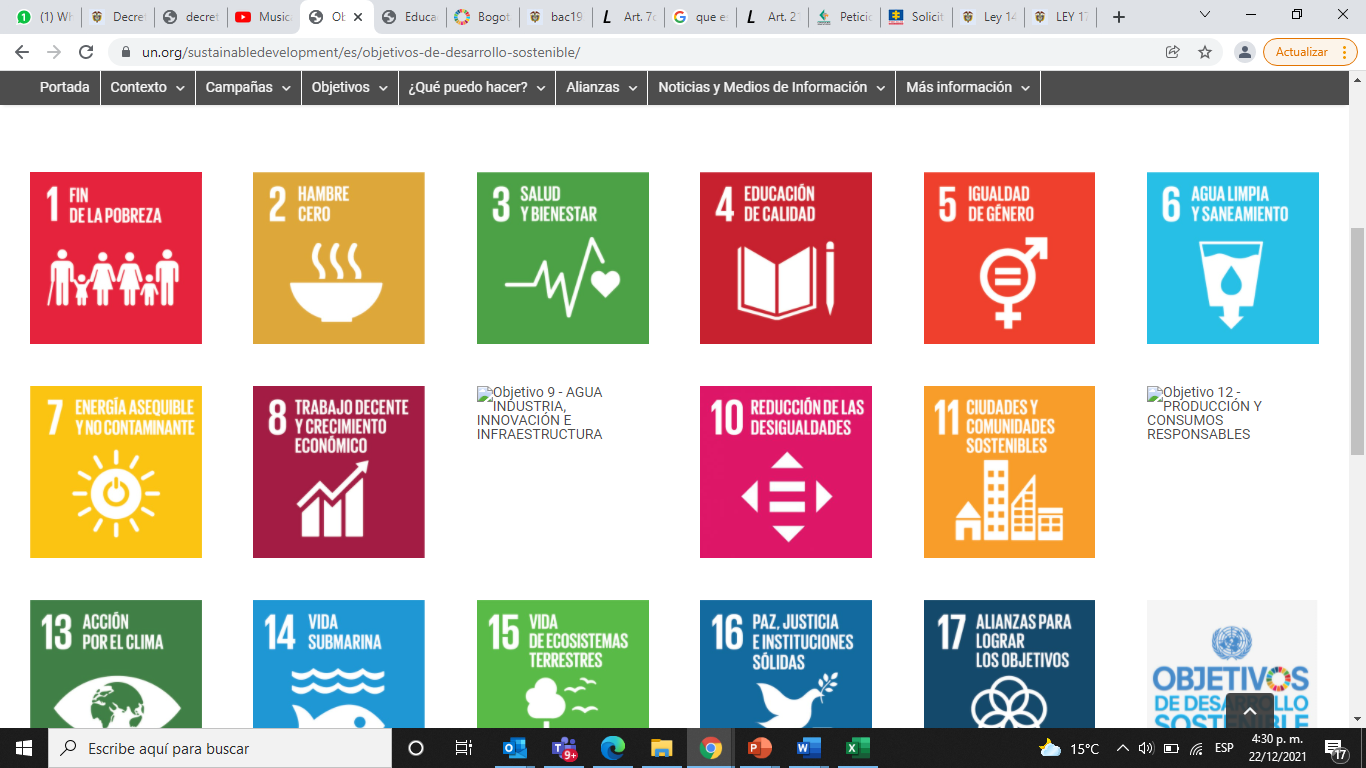 ODS 4
EDUCACIÓN DE CALIDAD4.3 De aquí a 2030, asegurar el acceso igualitario de todos los hombres y las mujeres a una formación técnica, profesional y superior de calidad, incluida la enseñanza universitaria.
4.4 De aquí a 2030, aumentar considerablemente el número de jóvenes y adultos que tienen las competencias necesarias, en particular técnicas y profesionales, para acceder al empleo, el trabajo decente y el emprendimientoESPACIODESCRIPCIÓNTEMAS PRINCIPALESPERIODICIDADSTATUS(nombre)(legitimada, formalizada, en proceso de formalización)